 Урок мужества.«Победный май: живем и помним!»        День Победы – один из самых важных и почитаемых для нас праздников. Это праздник гордости за свой народ и свою страну.         5 мая для  учащихся  МБОУ СОШ № 2 3 «Б» класса был проведен урок мужества «Победный май: живем и помним!»      С замиранием сердца, присутствующие вслушивались в запись голоса диктора Левитана, объявлявшего о вероломном нападении фашистской Германии на Советский Союз.        На мероприятии ребята узнали о первых днях Великой Отечественной войны о коварных замыслах фашистов,  о героизме советского народа,      а так же о важнейших событиях Великой Отечественной войны и о людях, которые завоевали для нас мир на земле.      В ходе мероприятия демонстрировались слайды с фотографиями военных лет  и блокады Ленинграда, смотрели  кинохронику о страшных событиях того времени.     Библиотекарь напомнила ребятам о том, что  День  Победы  был  и остается  священным  днём  для  всех  людей  нашей  страны        Дети с трепетом просмотрели видео презентацию о «Детях войны» и «Пионерах-героях».        Большой интерес и отклик в душах ребят вызвала видео ролик «По дорогам, где шли бои».       В конце встречи юные читатели познакомились с книжной выставкой «Минувших лет святая слава». 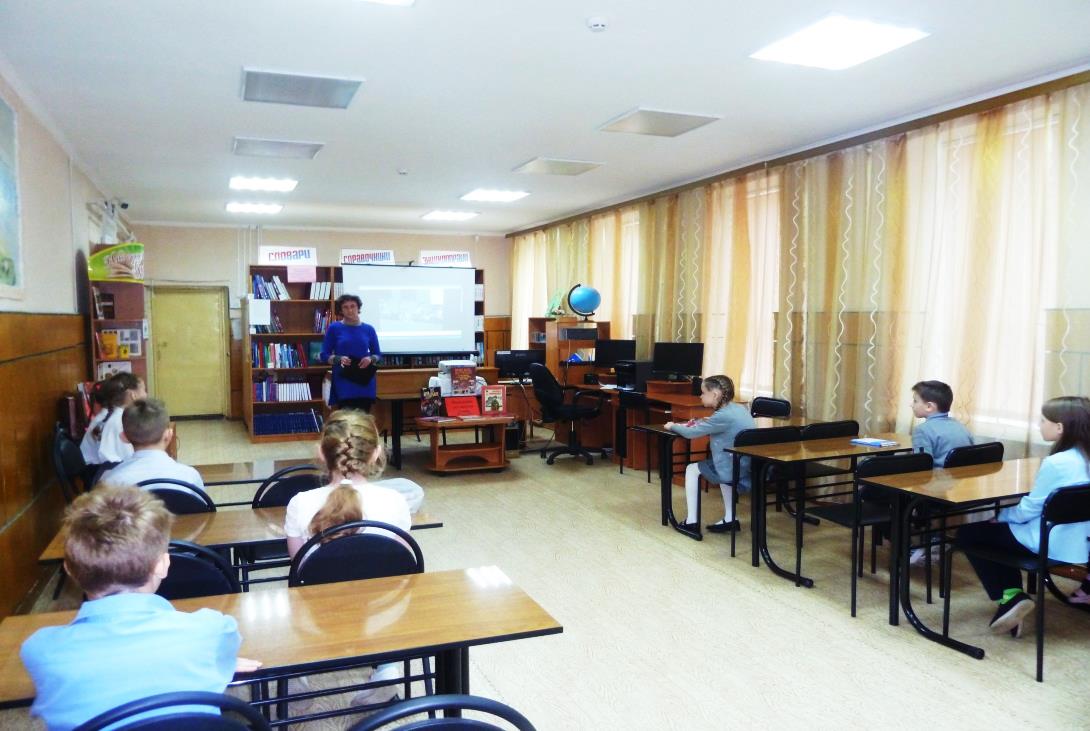 